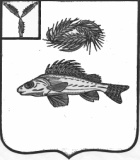 АДМИНИСТРАЦИЯЕРШОВСКОГО МУНИЦИПАЛЬНОГО РАЙОНА САРАТОВСКОЙ ОБЛАСТИРАСПОРЯЖЕНИЕот_21.03.2023_№ __160-р____                                            г. ЕршовО проведении месячника поблагоустройству и санитарнойочистке на территории города Ершова и населенных пунктов Ершовского муниципального районаВ соответствии с Федеральным законом от 06 октября 2003 г. №131-ФЗ «Об общих принципах организации местного самоуправления в Российской Федерации» в целях улучшения санитарного состояния, благоустройства и озеленения территории города Ершов и населенных пунктов Ершовского муниципального района:Провести с 1 апреля по 1 мая 2023 года месячник по благоустройству, санитарной очистке и озеленению территории города Ершова и населенных пунктов Ершовского муниципального района.Объявить 8  апреля и 22  апреля 2023 года субботником, каждую пятницу с 1 апреля по 31 октября – днем проведения санитарной очистки территорий предприятий, организаций, учреждений.Рекомендовать главам муниципальных образований района:- утвердить план мероприятий на период проведения месячника по благоустройству и санитарной очистке города и населенных пунктов;
- обеспечить выполнение организационно-технических мероприятий по благоустройству и санитарной очистке населенных пунктов муниципальных образований с участием коллективов предприятий, учреждений, организаций и населения в работе по наведению санитарного порядка на прилегающих к предприятиям, учреждениям, жилым домам территориях, уборке улиц, тротуаров, скверов, парков и садов;
- уделить особое внимание уборке и благоустройству территорий кладбищ, культовых сооружений, ремонту ограждений и подъездных путей к ним, захоронений участников войн, мемориальных комплексов;- еженедельно в среду до 16:00 предоставлять информацию по выполнению мероприятий в отдел строительства, архитектуры и благоустройства.Рекомендовать руководителям организаций всех форм собственности, расположенных на территории Ершовского муниципального района:
- утвердить план мероприятий на период проведения месячника по благоустройству и санитарной очистке территорий предприятий и закрепленных территорий; - организовать ремонт, побелку и покраску фасадов административных и производственных зданий, ограждений;Рекомендовать собственникам зданий, помещений в которых осуществляется торговая деятельность:- обеспечить очистку от мусора прилегающую территорию, парковку, пешеходную зону в соответствии с правилами благоустройства;- организовать ремонт, побелку и покраску фасадов зданий, ограждений;Рекомендовать руководителям организаций, управляющих жилищным фондам, собственникам многоквартирных домов при непосредственной форме управления:- организовать субботники во дворах многоквартирных домов;- обеспечить очистку от мусора территорий, прилегающих к многоквартирным домам и внутри дворовых территорий, провести на указанных территориях обрезку ветвей и спиливание сухих деревьев;Рекомендовать жителям города и населенных пунктов:- провести очистку территорий, прилегающих к частным жилым домам от мусора, сухих кустарников и прошлогодней травы.Отделу по информатизации разместить настоящее распоряжение на официальном сайте администрации ЕМР в сети «Интернет».Контроль за исполнением настоящего распоряжения возложить на первого заместителя главы администрации Ершовского муниципального района.Глава Ершовскогомуниципального района                                                               С.А. Зубрицкая